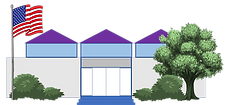 Lincoln ParkPublic LibraryEngraved 8” x 4” Brick Order FormYour purchase makes the Library a special place for you and your family. Thank you for your support!Full Name ______________________________________________________________________Street Address __________________________________________________________________City __________________________________ State _________ Zip _______________________Phone ______________________________ Email _____________________________________If you are ordering a brick to honor someone else, would you like us to:o Send the Honoree a Certificate of Recognition? If so, please provide the Honoree’s information below:Honoree Name __________________________________________________________________Street Address __________________________________________________________________City __________________________________ State _________ Zip _______________________o Send you a Certificate of Recognition so you can present it personally?Minimum Contribution per 4” x 8” Brick: $250Amount Enclosed: $ _______________Please make checks payable to the Friends of the Lincoln Park Public Library.Inscription: Please print clearly below.Inscriptions may be a maximum of 4 lines, 21 characters per line. Spaces and punctuation are considered characters. You can also choose from these symbols for your inscription.Line 1: ________________________________________________________________________Line 2: ________________________________________________________________________Line 3: ________________________________________________________________________Line 4: ________________________________________________________________________Send order form and payment to:Friends of Lincoln Park Public Library, 12 Boonton Turnpike, Lincoln Park, NJ 07035For more details or questions, please call 973-694-8283 .Friends of Lincoln Park Public Library Foundation is a 501(c) (3) nonprofit organization.A portion of your contribution, $215 per brick, is tax-deductible.